FLEURfleur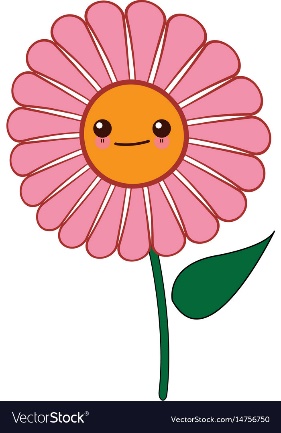 TERREterre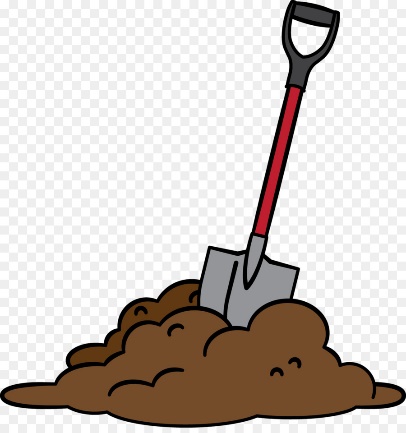 CAILLOUcaillou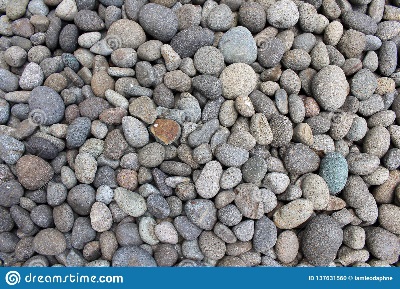 FEUILLEfeuille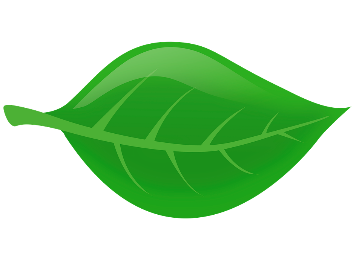 HERBEherbe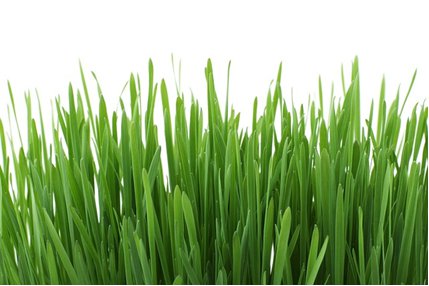 BRINDILLEbrindille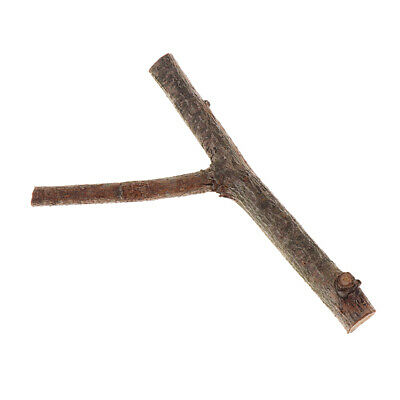 